Coffee Hour – October 1, 2020Introduction to the ChromebookPresented by 
Bruce McClanahan, Washington State School for the Blind, (360) 947-3360  
and Cecilia Robinson, TSBVI, (512) 206-9464TopicsChromebook:What it is and is notScreen sizes and typesApps and extensionsKeyboarding skills and tutorialsBuilt-in accessibility:Display and appearanceScreen magnifier Mouse and keyboard optionsSelect-to-SpeakChromeVoxTips and resourcesChromebook Keyboard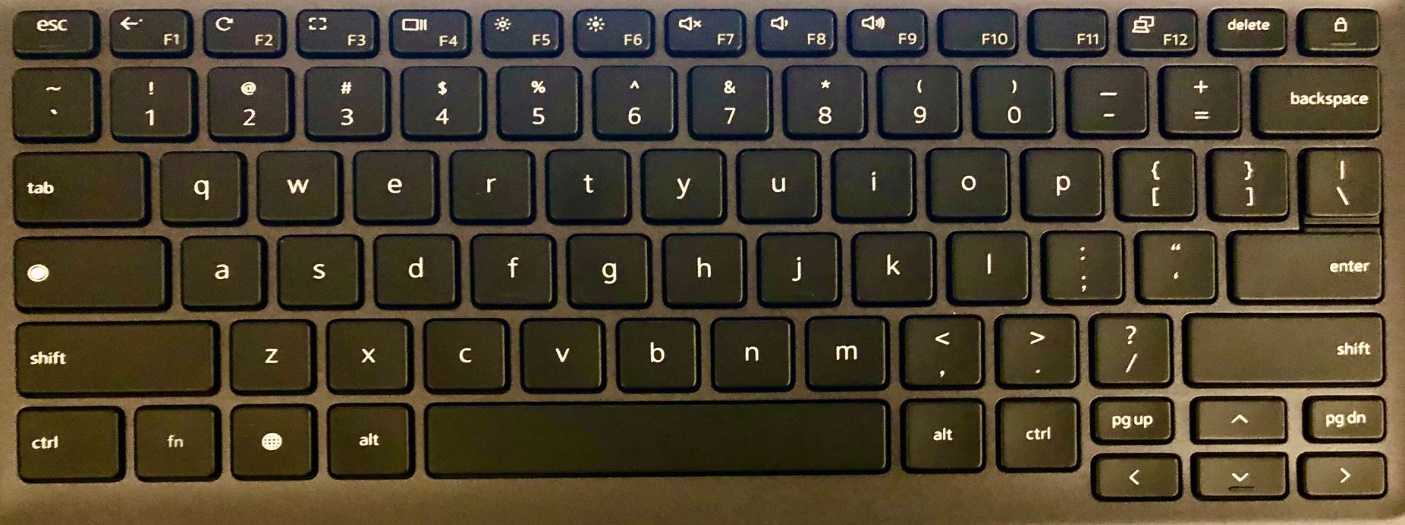 Figure 1: Chromebook keyboard with “unique keys” highlighted by a yellow frame.Unique KeysHome ScreenFrom lower left to right:Launcher (Alt + shift + L): Search for apps, access to Settings and other featuresAppsSelect to Speak (Search + s)System menu (Alt + shift + s): connection, group: battery, time and other optionsSupports for Students with Low VisionSettings > Advanced > Accessibility: Always show accessibility option in the system menuManage accessibility featuresText-to-SpeechChromeVoxSelect-to-speakSelect-to-speak settings: speech and highlighting optionsText-to-Speech voice settings: rate, pitch and volume optionsDisplay: contrast, magnifier choices, display device settings, appearance settings* Display device settings:Show home buttonShow bookmarks barFont sizeCustomize fonts* Appearance settings: Font sizeCustomize fontsPage zoom – can also use Ctrl + or Ctrl - Advanced – Spell check optionsKeyboard and text input:Enable dictation (speak to type)Mouse and touchpad: show large mouse cursor; adjust cursor size; highlight mouse cursor when moving* Mouse and touchpad device settings: Touchpad speedReverse scrollingSupports for Students Who Use Speech Settings > Advanced > Accessibility: Always show accessibility option in the system menuManage accessibility featuresText-to-Speech: Enable ChromeVox (spoken feedback) – Ctrl + alt + z (toggle command)Search key – ChromeVox keyCtrl – pauses speechOpen ChromeVox settingsChromeVox OptionsChromeVox OptionsA manual on using the Chromebook with the screen magnifier and ChromeVox is available here.There are also 14 videos on this site that cover accessibility options in the Chromebook.Tips and StrategiesWork with your IT department and ask for an “organizational unit,” if necessary.Help students make sense of keyboard shortcuts (e.g. editing commands use Ctrl; menu use Alt: Ctrl + f for Find; Alt + f for file menu). Encourage accurate keyboarding skills.Use bookmarks to facilitate efficiency. Know where to locate Chromebook resources when you need them.ResourcesWashington State School for the Blind: Statewide Technology ServicesWisconsin Center for the Blind: ChromeVox: From Basics to Mastery Online ClassChrome Accessibility Features for the ClassroomPaths to Literacy: Chromebook Basics for Students with Low VisionGoogle for Education: Chromebook Accessibility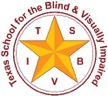 Texas School for the Blind & Visually ImpairedOutreach Programswww.tsbvi.edu | 512-454-8631| 1100 W. 45th St. | Austin, TX 78756←F1Previous PageF2Refresh Current Page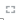 F3Full Screen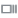 F4Show All Open Windows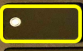 Search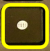 Launcher